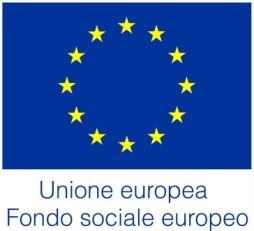 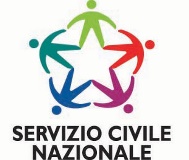 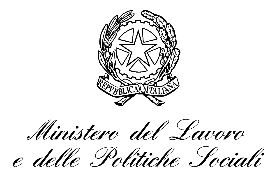 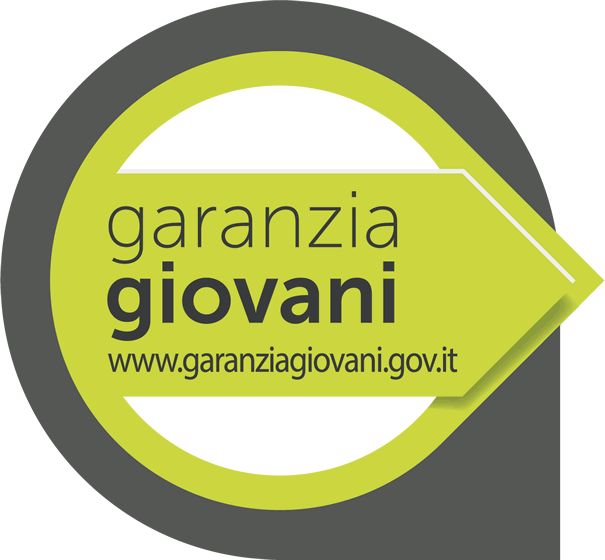            Modello FOGLIO PRESENZE MESE DI  __________  2015PROGETTO: Anziani e giovani: insieme si può - GG Lazio					ENTE: MCL NZ00319
SEDE : 	_____________________________     VOLONTARIO (nome e cognome) ___________________________________					                                    Visto   _______________________DATAORA DI ENTRATAFIRMAORA DI USCITAFIRMA